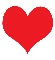 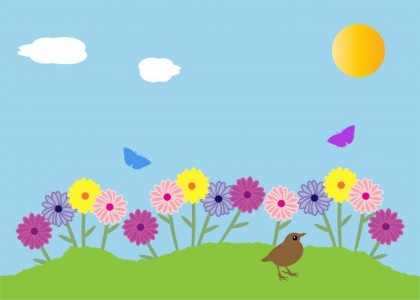 Breakfast and snacks include two of the four food groups.  Breakfast is served at 7:30. Lunch consists of all four food groups (grain, protein, fruit/vegetable, and dairy). Menus are rotated on a six week basis.  Each week contains a vegetarian meal. We work hard to limit lunches to no more than one processed food item for lunch per week.    Most meal items are made from scratch with whole grains and fresh fruits and vegetables. The Shyne School does not serve tree nuts.MONDAYTUESDAYWEDNESDAYTHURSDAYFRIDAYAM SNACK9:30AMYogurtw/granolaWaterHard Boiled EggsWheat CrackersWaterTrail MixMilkWaterFresh FruitThinwichMilk/Water ApplesauceGrahamsWaterLUNCH12:00PMStroganoffPeasOrange SmilesMilkSesame Soba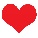 PineappleMilk 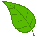 Soy Butter and Jam SandwichesFresh Fruit/VeggiesMilk Taco SaladMandarinsMilkQuesadillasFresh VegetablesSeasonal FruitMilk PM SNACK2:30PMSoft Pretzelsw/marinaraWaterApple DippersWaterString CheeseWheat CrackersWater Veggiesw/hummusWater PopcornSmoothieWaterMONDAYTUESDAYWEDNESDAYTHURSDAYFRIDAYAM SNACK9:30AMYogurtw/blueberriesWaterCheese CubesWhole Wheat CrackersWater Bear MixMilkWaterBagelsw/cream cheeseWater Apple DippersWaterLUNCH12:00PMSpaghettiGreen SaladOrange SmilesMilkSloppy JoesGreen BeansPeachesMilk  Cheese SandwichesOlivesFresh Fruit/veggiesMilkChicken Strip SaladSeasonal  FruitMilkVegetarian Lime OrzoBanana HalvesMilk  PM SNACK2:30PMCinnamon PitaMilkWaterApple SlicesSoy ButterWater Hard Boiled EggsTriscuitsWaterVeggies w/garden dipWaterCrackers w/cream cheeseCarrot SticksWater